ПОСТАНОВЛЕНИЕ====================================================================От  01 октября 2013 года                                                                                           № 40Об утверждении Положения об учебно-консультационном пункте                                   по гражданской обороне и чрезвычайным ситуациям                                                          в муниципальном образовании «Маловоложикьинское»
На основании Федеральных законов от 21.12.1994 N 68-ФЗ "О защите населения и территорий от чрезвычайных ситуаций природного и техногенного характера", от 12.02.1998 N 28-ФЗ "О гражданской обороне", в соответствии с Постановлениями Правительства РФ от 02.11.2000 N 841 "Об утверждении Положения об организации обучения населения в области гражданской обороны", от 04.09.2003 N 547 "О подготовке населения в области защиты от чрезвычайных ситуаций природного и техногенного характера" и в целях совершенствования обучения неработающего населения муниципального образования «Маловоложикьинское» в области гражданской обороны, защиты от чрезвычайных ситуаций природного и техногенного характера Администрация муниципального образования «Маловоложикьинское» ПОСТАНОВЛЯЕТ:1. Утвердить Положение об учебно-консультационном пункте по гражданской обороне и чрезвычайным ситуациям (далее - УКП по ГО и ЧС)  муниципального образования «Маловоложикьинское»2. Контроль за исполнением настоящего Постановления оставляю за собой.Глава муниципального образования    «Маловоложикьинское»                                                                       А.А.Городилова                                                                    УТВЕРЖДЕНО                                             Постановлением Администрации МО «Маловоложикьинское»                                                                    № 40  от «01» октября  2013 г.ПОЛОЖЕНИЕОБ УЧЕБНО-КОНСУЛЬТАЦИОННОМ ПУНКТЕ ПО ГРАЖДАНСКОЙ ОБОРОНЕИ ЧРЕЗВЫЧАЙНЫМ СИТУАЦИЯМ МУНИЦИПАЛЬНОГО ОБРАЗОВАНИЯ«МАЛОВОЛОЖИКЬИНСКОЕ»1. Общие положенияНастоящее Положение определяет основные цели и задачи, порядок создания, оснащения и функционирования системы учебно-консультационного пункта по гражданской обороне и чрезвычайным ситуациям (далее - УКП по ГО и ЧС) в МО «Маловоложикьинское»УКП по ГО и ЧС предназначен для подготовки населения, не занятого в производстве и сфере обслуживания (неработающее население), по вопросам гражданской обороны и защиты от чрезвычайных ситуаций природного и техногенного характера.УКП по ГО и ЧС создается в соответствии с требованиями Федерального закона от 21.12.1994 N 68-ФЗ "О защите населения и территорий от чрезвычайных ситуаций природного и техногенного характера", Федерального закона от 12.02.1998 N 28-ФЗ "О гражданской обороне", Постановления Правительства РФ от 02.11.2000 N 841 "Об утверждении Положения об организации обучения населения в области гражданской обороны", Постановления Правительства РФ от 04.09.2003 N 547 "О подготовке населения в области защиты от чрезвычайных ситуаций природного и техногенного характера".В своей работе УКП по ГО и ЧС руководствуется настоящим Положением, а также распоряжениями и другими руководящими документами, регламентирующими его работу.2. Цели и задачиГлавная цель создания УКП по ГО и ЧС:- обеспечение необходимых условий для подготовки неработающего населения по вопросам гражданской обороны и защиты от чрезвычайных ситуаций природного и техногенного характера по месту жительства.Основные задачи:- организация подготовки неработающего населения способам защиты от опасностей, возникающих при ведении военных действий или вследствие этих действий, а также при угрозе и возникновении чрезвычайных ситуаций природного и техногенного характера;- выработка практических навыков по действиям в условиях чрезвычайных ситуаций мирного и военного времени;- повышение уровня морально-психологического состояния населения в условиях угрозы и возникновения чрезвычайных ситуаций, а также при ликвидации их последствий;- пропаганда важности и необходимости всех мероприятий, проводимых в области гражданской обороны и защиты от чрезвычайных ситуаций в современных условиях.3. СтруктураУКП по ГО и ЧС имеет в своем составе:- начальника УКП по ГО и ЧС;- инструктора (консультанта).4. Организация и содержание работы4.1. Общее руководство подготовкой неработающего населения осуществляет глава муниципального образования «Маловоложикьинское». Администрацией муниципального образования «Маловоложикьинское» издается постановление, в котором определяется:- место расположения УКП по ГО и ЧС и других помещений, используемых для подготовки неработающего населения;- направление, согласно которому будет осуществляться подготовка неработающего населения:- порядок работы УКП по ГО и ЧС;- организацию проведения занятий (консультаций);- должностных лиц УКП по ГО и ЧС и лиц, привлекаемых для проведения занятий (консультаций) и других мероприятий по обучению;- порядок обеспечения УКП литературой, учебными пособиями и техническими средствами обучения;- другие организационные вопросы.4.2. В качестве преподавателя (инструктора, консультанта) выступает работник Администрации муниципального образования, назначаемый приказом и предварительно прошедший подготовку на курсах ГО. Для проведения практических занятий и раскрытия наиболее сложных тем целесообразно привлекать сотрудников отдела  по делам ГО, ЧС,мобилизационной работе и материальному обеспечению Администрации МО «Можгинский район»4.3. Подготовка неработающего населения в УКП по ГО и ЧС осуществляется в соответствии с Программой обучения неработающего населения МО «Маловоложикьинское» в области гражданской обороны и защиты от чрезвычайных ситуаций природного и техногенного характера, утвержденной Постановлением Администрации «Маловоложикьинское»4.4. Плановые занятия с неработающим населением проводятся с октября по май. В другое время проводятся консультации.4.5. Работа УКП по ГО и ЧС по подготовке неработающего населения строится по направлениям: 1. проведение занятий посредством комплектования учебных групп;2. консультационная деятельность.4.6. При проведении занятий посредством комплектования учебных групп наиболее оптимальным вариантом является группа из 10 - 15 человек. При создании учебных групп необходимо учитывать возраст, состояние здоровья, уровень подготовки обучаемых по вопросам гражданской обороны и защиты от ЧС.4.7. Продолжительность одного занятия не должна превышать 45 минут.4.8. Основными формами подготовки неработающего населения являются:- проведение лекций, бесед, консультаций;- просмотр видео- и DVD-фильмов, прослушивание аудиозаписей;- изучение памяток, листовок, специальной литературы, материалов, стендов;- посещение пропагандистских и агитационных мероприятий, проводимых должностными лицами системы ГОЧС и работниками, уполномоченными на решение вопросов в области ГО и защиты от ЧС;- проведение практических занятий;- участие в установленном порядке в комплексных учениях и тренировках по ГО и защите от ЧС.4.9. Основное внимание при подготовке неработающего населения обращается на морально-психологическую подготовку, умелые действия в чрезвычайных ситуациях, характерных для мест его проживания, и воспитание у него чувства высокой ответственности за свою подготовку и подготовку своей семьи к защите от чрезвычайных ситуаций мирного и военного времени.5. Оборудование и оснащение5.1. УКП по ГО и ЧС оборудуется в специально отведенном помещении, обеспечивающем необходимые условия для организации учебного процесса.5.2. У входа в учебно-консультационный пункт должна располагаться вывеска.5.3. Учебно-материальная база УКП по ГО и ЧС включает технические средства обучения, информационно-справочные стенды по вопросам ГО и защиты от ЧС, учебные и наглядные пособия, учебно-методическую литературу.5.3.1. Для проведения занятий, консультаций и самостоятельной работы населения в комнате (классе) рекомендуется иметь необходимое количество технических средств обучения: проекционную аппаратуру, аудио- и видеотехнику с набором аудиозаписей, видео- и DVD-фильмов в соответствии с тематикой подготовки неработающего населения.5.3.2. Помещение учебно-консультационного пункта оборудуется стендами.Основные стенды:- "Организационные основы ГО и РСЧС";- "Действия населения при угрозе и возникновении ЧС";- "Сигналы оповещения и действия по ним";- "Индивидуальные и коллективные средства защиты";- "Порядок и правила проведения эвакуации";- "Оказание первой медицинской помощи при ЧС";- "Терроризм - угроза обществу";- "Пожарная безопасность".Дополнительные стенды по своему содержанию должны соответствовать тематике подготовки неработающего населения.Информативность стендов должна быть современной и достаточной для самостоятельного усвоения материала.5.3.3. Учебно-консультационный пункт рекомендуется оснастить следующим учебным имуществом:- средства защиты органов дыхания (противогазы для взрослых (разные), противогазы для детей (разные), камеры защитные детские КЗД-6, респираторы (разные), ватно-марлевые повязки (ВМП), противопыльные тканевые маски (ПТМ-1));- средства защиты кожи (ОЗК, Л-1 и другие);- приборы радиационной и химической разведки, дозиметрического контроля;- медицинские средства защиты (аптечка первой медицинской помощи, индивидуальный противохимический пакет (ИПП), перевязочный пакет индивидуальный (ППИ), аптечка индивидуальная АИ-2 и др.);- огнетушители (разные).Применительно к тематике обучения для повышения наглядности и обеспечения самостоятельной работы обучаемых на УКП по ГО и ЧС должны быть комплекты плакатов, схем.5.3.4. Для проведения занятий, консультаций и самостоятельной работы населения в комнате (классе) рекомендуется иметь учебно-методическую литературу:- сборник законодательных и нормативно-правовых актов по вопросам гражданской обороны, защиты от чрезвычайных ситуаций и обеспечения пожарной безопасности Российской Федерации, Удмуртской Республики и органов местного самоуправления МО «Маловоложикьинское»;- книги и учебники по вопросам ГО и защиты от ЧС;- методические разработки, планы-конспекты, лекционный материал;- памятки, листовки, буклеты, рекомендации и т.д.6. Документация6.1. Постановление Администрации муниципального образования «Маловоложикьинское» о создании учебно-консультационного пункта на территории муниципального образования.6.2. Положение об УКП по ГО и ЧС.6.3. План работы УКП по ГО и ЧС на год.6.4. Распорядок дня работы УКП по ГО и ЧС.6.5. Расписание занятий на год.6.6. График дежурств инструктора УКП по ГО и ЧС и других привлекаемых лиц.6.7. Журналы учета занятий (консультаций) и оказания методической помощи.6.8. Списки неработающих граждан с указанием адресов, телефонов.7. Права, обязанности, ответственность:7.1. Начальника УКП по ГО и ЧСНачальником УКП по ГО и ЧС является глава МО «Маловоложикьинское»Начальник УКП имеет право:- участвовать в анализе учебного процесса, в разработке и внедрении прогрессивных методов обучения;- принимать решения о внесении изменений в методику обучения без снижения качества знаний;- требовать от сотрудников выполнения предписанных норм деятельности УКП по ГО и ЧС, бережного хранения и использования имущества пункта;- поручать работникам в пределах своей компетенции отдельные виды работ, связанные с деятельностью УКП;- вносить предложения о поощрении отличившихся работников.Начальник УКП по ГО и ЧС обязан:- знать и руководствоваться в своей работе нормативно-правовыми актами в области гражданской обороны, защиты от чрезвычайных ситуаций и обеспечения пожарной безопасности Российской Федерации, Удмуртской Республики и органов местного самоуправления МО «Маловоложикьинское»;- разрабатывать и вести планирующие, учетные и отчетные документы;- проводить занятия (консультации) в соответствии с планом работы УКП по ГО и ЧС на год и расписанием занятий;- осуществлять контроль за ходом подготовки неработающего населения;- проводить инструктаж руководителей занятий;- составлять годовой отчет о выполнении плана работы УКП и представлять его в отдел по делам ГО, ЧС,  мобилизационной работе и материальному обеспечению                  Администрации МО «Можгинский район»;- составлять заявки на приобретение учебных и наглядных пособий, технических средств обучения, литературы, организовать их учет, хранение и своевременное списание;- следить за содержанием помещения, соблюдением правил пожарной безопасности;- поддерживать постоянное взаимодействие по вопросам обучения с отделом по делам ГО, ЧС,  мобилизационной работе и материальному обеспечению  Администрации МО «Можгинский район».Начальник УКП по ГО и ЧС несет ответственность:- за качество и своевременность выполнения функций УКП;- за планирование, организацию и ход учебного процесса;- за состояние учебно-материальной базы УКП.7.2. Инструктор (консультант) УКП по ГО и ЧСИнструктор (консультант) УКП по ГО и ЧС подчиняется начальнику УКП по ГО и ЧС.Инструктор (консультант) имеет право:- по вопросам, находящимся в его компетенции, вносить на рассмотрение руководства предложения по улучшению деятельности и совершенствованию методов работы УКП по ГО и ЧС;- запрашивать в пределах своей компетенции и получать в необходимом объеме информацию для подготовки и проведения занятий (консультаций) с неработающим населением;- принимать участие в обсуждении вопросов деятельности УКП.Инструктор (консультант) обязан:- знать и руководствоваться в своей работе нормативно-правовыми актами в области гражданской обороны, защиты от чрезвычайных ситуаций и обеспечения пожарной безопасности Российской Федерации, Удмуртской Республики и органов местного самоуправления МО «Маловоложикьинское»;- осуществлять обучение неработающего населения в соответствии с Программой обучения неработающего населения МО «Маловоложикьинское» в области гражданской обороны и защиты от чрезвычайных ситуаций природного и техногенного характера, утвержденной Постановлением Администрации МО «Маловоложикьинское»;- проводить занятия (консультации) на высоком организационном и методическом уровне;- следить за содержанием помещения, соблюдением правил пожарной безопасности;- обеспечивать сохранность и поддержание имущества УКП в хорошем состоянии;Инструктор (консультант) УКП несет ответственность:- за качество проведения занятий (консультаций);- за реализацию в полном объеме Программы обучения неработающего населения МО «Маловоложикьинское» в области гражданской обороны и защиты от чрезвычайных ситуаций природного и техногенного характера;- за состояние учебно-материальной базы УКП.8. Финансирование8.1. Финансирование подготовки неработающего населения в области гражданской обороны и защиты от чрезвычайных ситуаций осуществляется в порядке, установленном федеральным законодательством, за счет средств бюджета МО «Маловоложикьинское»Администрация  муниципального образования «маловоложикьинское» 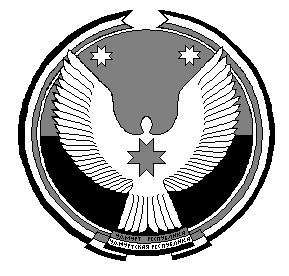  «Вуж Тылой» муниципал кылдытэтлэнадминистрациез